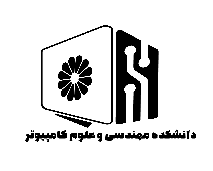 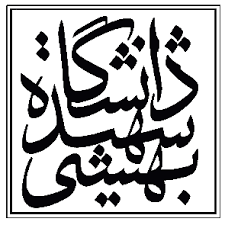 دانشگاه شهید بهشتیدانشکده مهندسی و علوم کامپیوتراطلاعیه دفاعنام استاد راهنما: صادق علی اکبرینام استاد راهنما: صادق علی اکبرینام استاد راهنما: صادق علی اکبرینام دانشجو: سید رضا طاهر هریکنده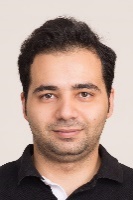 نام دانشجو: سید رضا طاهر هریکندهمقطع:  کارشناسی ارشدگرایش: مهندسی نرم افزارگرایش: مهندسی نرم افزارگرایش: مهندسی نرم افزارمقطع: کارشناسی ارشدتاریخ:  27/06/1401تاریخ:  27/06/1401تاریخ:  27/06/1401نوع دفاع:دفاع پروپوزال □دفاع پایان نامه دفاع رساله دکترا □نوع دفاع:دفاع پروپوزال □دفاع پایان نامه دفاع رساله دکترا □ساعت: 16ساعت: 16ساعت: 16نوع دفاع:دفاع پروپوزال □دفاع پایان نامه دفاع رساله دکترا □نوع دفاع:دفاع پروپوزال □دفاع پایان نامه دفاع رساله دکترا □مکان: کلاس 117مکان: کلاس 117مکان: کلاس 117نوع دفاع:دفاع پروپوزال □دفاع پایان نامه دفاع رساله دکترا □نوع دفاع:دفاع پروپوزال □دفاع پایان نامه دفاع رساله دکترا □عنوان پیش‌بینی همگرایی یا واگرایی حوزه‌های پژوهشی علوم کامپیوتر با استفاده از داده‌کاویعنوان پیش‌بینی همگرایی یا واگرایی حوزه‌های پژوهشی علوم کامپیوتر با استفاده از داده‌کاویعنوان پیش‌بینی همگرایی یا واگرایی حوزه‌های پژوهشی علوم کامپیوتر با استفاده از داده‌کاویعنوان پیش‌بینی همگرایی یا واگرایی حوزه‌های پژوهشی علوم کامپیوتر با استفاده از داده‌کاویعنوان پیش‌بینی همگرایی یا واگرایی حوزه‌های پژوهشی علوم کامپیوتر با استفاده از داده‌کاویداوران داخلی: دکتر محمود نشاطیداوران داخلی: دکتر محمود نشاطیداوران خارجی: دکتر حسین رحمانی داوران خارجی: دکتر حسین رحمانی داوران خارجی: دکتر حسین رحمانی چکیده:امروزه، با رواج اینترنت، حجم زیادی از اطلاعات در اختیار بشر قرار گرفته است. درواقع می‌توان گفت ما در برابر فوران اطلاعات قرار گرفته‌ایم که روزانه بر حجم انبوه آن افزوده می‌شود. یکی از اطلاعاتی که امروزه در حال گسترش است، پژوهش‌ها و تحقیقات علمی می‌باشد که حول یک موضوع پژوهشی، در حال تحول و دگرگونی هستند. مرز‌های حوزه‌های پژوهشی به سرعت در حال جابجایی و به‌روزرسانی است و در پی این جابجایی، حوزه‌های مختلف علمی نیز دستخوش تغییراتی می‌شوند. بررسی روند تغیرات موضوعات پژوهشی در یک حوزه‌ی علمی، برای ثبت تحولات کلیدی آن دامنه و تسهیل انتقال دانش بسیار ضروری است. تحلیل رفتار زیرحوزه‌های مختلف یک علم، راهنمای خوبی برای پیش‌بینی مسیر آن در آینده و رفتار زیرحوزه‌های آن می‌باشد. همچنین، با تحلیل درست این رفتار، میزان شناخت افراد، به خصوص دانشمندان و پژوهشگران، از حوزه‌های علمی بیشتر می‌شود که کمک بسیاری برای درک بهتر موضوع و روند آن، و همچنین شناخت بهتر مسیر پژوهشی آن‌ها، خواهد کرد. در این پژوهش، می‌خواهیم روند تغییرات زیرحوزه‌های مختلف علوم کامپیوتر را بررسی کنیم که با استفاده از الگوریتم‌های ارائه شده، قصد داریم رفتار هر زیرحوزه را نسبت به سایر زیرحوزه‌ها تحلیل کنیم و پیش‌بینی کنیم که درآینده، چه اتفاقی میان این زیرحوزه‌ها رقم خواهد خورد. در بررسی رفتار موضوعات، به تحلیل نزدیک شدن (همگرایی) یا دور شدن (واگرایی) زیرحوزه‌های علوم کامپیوتر به یکدیگر، می‌پردازیم که منظور از نزدیکی یا دوری موضوعات، زیاد یا کم شدن ارتباط آن‌ها با یکدیگر می‌باشد.  برای انجام این کار، معیارهای متفاوتی برای اندازه‌گیری فاصله میان موضوعات پژوهشی ارائه می‌دهیم و بهترین معیار را براساس ارزیابی‌های انجام شده معرفی می‌کنیم. سپس، فاصله موضوعات پژوهشی مورد مطالعه را برای سال‌های آینده پیش‌بینی می‌کنیم و روند همگرایی یا واگرایی آن‌ها را بررسی می‌کنیم.چکیده:امروزه، با رواج اینترنت، حجم زیادی از اطلاعات در اختیار بشر قرار گرفته است. درواقع می‌توان گفت ما در برابر فوران اطلاعات قرار گرفته‌ایم که روزانه بر حجم انبوه آن افزوده می‌شود. یکی از اطلاعاتی که امروزه در حال گسترش است، پژوهش‌ها و تحقیقات علمی می‌باشد که حول یک موضوع پژوهشی، در حال تحول و دگرگونی هستند. مرز‌های حوزه‌های پژوهشی به سرعت در حال جابجایی و به‌روزرسانی است و در پی این جابجایی، حوزه‌های مختلف علمی نیز دستخوش تغییراتی می‌شوند. بررسی روند تغیرات موضوعات پژوهشی در یک حوزه‌ی علمی، برای ثبت تحولات کلیدی آن دامنه و تسهیل انتقال دانش بسیار ضروری است. تحلیل رفتار زیرحوزه‌های مختلف یک علم، راهنمای خوبی برای پیش‌بینی مسیر آن در آینده و رفتار زیرحوزه‌های آن می‌باشد. همچنین، با تحلیل درست این رفتار، میزان شناخت افراد، به خصوص دانشمندان و پژوهشگران، از حوزه‌های علمی بیشتر می‌شود که کمک بسیاری برای درک بهتر موضوع و روند آن، و همچنین شناخت بهتر مسیر پژوهشی آن‌ها، خواهد کرد. در این پژوهش، می‌خواهیم روند تغییرات زیرحوزه‌های مختلف علوم کامپیوتر را بررسی کنیم که با استفاده از الگوریتم‌های ارائه شده، قصد داریم رفتار هر زیرحوزه را نسبت به سایر زیرحوزه‌ها تحلیل کنیم و پیش‌بینی کنیم که درآینده، چه اتفاقی میان این زیرحوزه‌ها رقم خواهد خورد. در بررسی رفتار موضوعات، به تحلیل نزدیک شدن (همگرایی) یا دور شدن (واگرایی) زیرحوزه‌های علوم کامپیوتر به یکدیگر، می‌پردازیم که منظور از نزدیکی یا دوری موضوعات، زیاد یا کم شدن ارتباط آن‌ها با یکدیگر می‌باشد.  برای انجام این کار، معیارهای متفاوتی برای اندازه‌گیری فاصله میان موضوعات پژوهشی ارائه می‌دهیم و بهترین معیار را براساس ارزیابی‌های انجام شده معرفی می‌کنیم. سپس، فاصله موضوعات پژوهشی مورد مطالعه را برای سال‌های آینده پیش‌بینی می‌کنیم و روند همگرایی یا واگرایی آن‌ها را بررسی می‌کنیم.چکیده:امروزه، با رواج اینترنت، حجم زیادی از اطلاعات در اختیار بشر قرار گرفته است. درواقع می‌توان گفت ما در برابر فوران اطلاعات قرار گرفته‌ایم که روزانه بر حجم انبوه آن افزوده می‌شود. یکی از اطلاعاتی که امروزه در حال گسترش است، پژوهش‌ها و تحقیقات علمی می‌باشد که حول یک موضوع پژوهشی، در حال تحول و دگرگونی هستند. مرز‌های حوزه‌های پژوهشی به سرعت در حال جابجایی و به‌روزرسانی است و در پی این جابجایی، حوزه‌های مختلف علمی نیز دستخوش تغییراتی می‌شوند. بررسی روند تغیرات موضوعات پژوهشی در یک حوزه‌ی علمی، برای ثبت تحولات کلیدی آن دامنه و تسهیل انتقال دانش بسیار ضروری است. تحلیل رفتار زیرحوزه‌های مختلف یک علم، راهنمای خوبی برای پیش‌بینی مسیر آن در آینده و رفتار زیرحوزه‌های آن می‌باشد. همچنین، با تحلیل درست این رفتار، میزان شناخت افراد، به خصوص دانشمندان و پژوهشگران، از حوزه‌های علمی بیشتر می‌شود که کمک بسیاری برای درک بهتر موضوع و روند آن، و همچنین شناخت بهتر مسیر پژوهشی آن‌ها، خواهد کرد. در این پژوهش، می‌خواهیم روند تغییرات زیرحوزه‌های مختلف علوم کامپیوتر را بررسی کنیم که با استفاده از الگوریتم‌های ارائه شده، قصد داریم رفتار هر زیرحوزه را نسبت به سایر زیرحوزه‌ها تحلیل کنیم و پیش‌بینی کنیم که درآینده، چه اتفاقی میان این زیرحوزه‌ها رقم خواهد خورد. در بررسی رفتار موضوعات، به تحلیل نزدیک شدن (همگرایی) یا دور شدن (واگرایی) زیرحوزه‌های علوم کامپیوتر به یکدیگر، می‌پردازیم که منظور از نزدیکی یا دوری موضوعات، زیاد یا کم شدن ارتباط آن‌ها با یکدیگر می‌باشد.  برای انجام این کار، معیارهای متفاوتی برای اندازه‌گیری فاصله میان موضوعات پژوهشی ارائه می‌دهیم و بهترین معیار را براساس ارزیابی‌های انجام شده معرفی می‌کنیم. سپس، فاصله موضوعات پژوهشی مورد مطالعه را برای سال‌های آینده پیش‌بینی می‌کنیم و روند همگرایی یا واگرایی آن‌ها را بررسی می‌کنیم.چکیده:امروزه، با رواج اینترنت، حجم زیادی از اطلاعات در اختیار بشر قرار گرفته است. درواقع می‌توان گفت ما در برابر فوران اطلاعات قرار گرفته‌ایم که روزانه بر حجم انبوه آن افزوده می‌شود. یکی از اطلاعاتی که امروزه در حال گسترش است، پژوهش‌ها و تحقیقات علمی می‌باشد که حول یک موضوع پژوهشی، در حال تحول و دگرگونی هستند. مرز‌های حوزه‌های پژوهشی به سرعت در حال جابجایی و به‌روزرسانی است و در پی این جابجایی، حوزه‌های مختلف علمی نیز دستخوش تغییراتی می‌شوند. بررسی روند تغیرات موضوعات پژوهشی در یک حوزه‌ی علمی، برای ثبت تحولات کلیدی آن دامنه و تسهیل انتقال دانش بسیار ضروری است. تحلیل رفتار زیرحوزه‌های مختلف یک علم، راهنمای خوبی برای پیش‌بینی مسیر آن در آینده و رفتار زیرحوزه‌های آن می‌باشد. همچنین، با تحلیل درست این رفتار، میزان شناخت افراد، به خصوص دانشمندان و پژوهشگران، از حوزه‌های علمی بیشتر می‌شود که کمک بسیاری برای درک بهتر موضوع و روند آن، و همچنین شناخت بهتر مسیر پژوهشی آن‌ها، خواهد کرد. در این پژوهش، می‌خواهیم روند تغییرات زیرحوزه‌های مختلف علوم کامپیوتر را بررسی کنیم که با استفاده از الگوریتم‌های ارائه شده، قصد داریم رفتار هر زیرحوزه را نسبت به سایر زیرحوزه‌ها تحلیل کنیم و پیش‌بینی کنیم که درآینده، چه اتفاقی میان این زیرحوزه‌ها رقم خواهد خورد. در بررسی رفتار موضوعات، به تحلیل نزدیک شدن (همگرایی) یا دور شدن (واگرایی) زیرحوزه‌های علوم کامپیوتر به یکدیگر، می‌پردازیم که منظور از نزدیکی یا دوری موضوعات، زیاد یا کم شدن ارتباط آن‌ها با یکدیگر می‌باشد.  برای انجام این کار، معیارهای متفاوتی برای اندازه‌گیری فاصله میان موضوعات پژوهشی ارائه می‌دهیم و بهترین معیار را براساس ارزیابی‌های انجام شده معرفی می‌کنیم. سپس، فاصله موضوعات پژوهشی مورد مطالعه را برای سال‌های آینده پیش‌بینی می‌کنیم و روند همگرایی یا واگرایی آن‌ها را بررسی می‌کنیم.چکیده:امروزه، با رواج اینترنت، حجم زیادی از اطلاعات در اختیار بشر قرار گرفته است. درواقع می‌توان گفت ما در برابر فوران اطلاعات قرار گرفته‌ایم که روزانه بر حجم انبوه آن افزوده می‌شود. یکی از اطلاعاتی که امروزه در حال گسترش است، پژوهش‌ها و تحقیقات علمی می‌باشد که حول یک موضوع پژوهشی، در حال تحول و دگرگونی هستند. مرز‌های حوزه‌های پژوهشی به سرعت در حال جابجایی و به‌روزرسانی است و در پی این جابجایی، حوزه‌های مختلف علمی نیز دستخوش تغییراتی می‌شوند. بررسی روند تغیرات موضوعات پژوهشی در یک حوزه‌ی علمی، برای ثبت تحولات کلیدی آن دامنه و تسهیل انتقال دانش بسیار ضروری است. تحلیل رفتار زیرحوزه‌های مختلف یک علم، راهنمای خوبی برای پیش‌بینی مسیر آن در آینده و رفتار زیرحوزه‌های آن می‌باشد. همچنین، با تحلیل درست این رفتار، میزان شناخت افراد، به خصوص دانشمندان و پژوهشگران، از حوزه‌های علمی بیشتر می‌شود که کمک بسیاری برای درک بهتر موضوع و روند آن، و همچنین شناخت بهتر مسیر پژوهشی آن‌ها، خواهد کرد. در این پژوهش، می‌خواهیم روند تغییرات زیرحوزه‌های مختلف علوم کامپیوتر را بررسی کنیم که با استفاده از الگوریتم‌های ارائه شده، قصد داریم رفتار هر زیرحوزه را نسبت به سایر زیرحوزه‌ها تحلیل کنیم و پیش‌بینی کنیم که درآینده، چه اتفاقی میان این زیرحوزه‌ها رقم خواهد خورد. در بررسی رفتار موضوعات، به تحلیل نزدیک شدن (همگرایی) یا دور شدن (واگرایی) زیرحوزه‌های علوم کامپیوتر به یکدیگر، می‌پردازیم که منظور از نزدیکی یا دوری موضوعات، زیاد یا کم شدن ارتباط آن‌ها با یکدیگر می‌باشد.  برای انجام این کار، معیارهای متفاوتی برای اندازه‌گیری فاصله میان موضوعات پژوهشی ارائه می‌دهیم و بهترین معیار را براساس ارزیابی‌های انجام شده معرفی می‌کنیم. سپس، فاصله موضوعات پژوهشی مورد مطالعه را برای سال‌های آینده پیش‌بینی می‌کنیم و روند همگرایی یا واگرایی آن‌ها را بررسی می‌کنیم.